RELATÓRIO FINALATENÇÃOSiga as orientações abaixo para elaboração do artigo.Copie e cole seu artigo a partir da 2ª página, apagando todas as orientações/informações.O orientador deverá postar o relatório final no sistema de Submissão de Projetos/Relatórios, disponível na página da Diretoria de Pesquisa.APÓS LEITURA DAS ORIENTAÇÕES, APAGUE AS INFORMAÇÕES DAQUI PARA BAIXO E INICIE A REDAÇÃO/DIGITAÇÃO DE SEU ARTIGOICETI – Instituo Cesumar de Ciência, Tecnologia e Inovação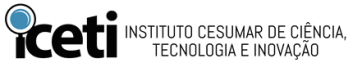 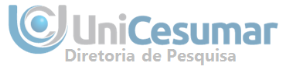 UNICESUMAR – Centro Universitário de Maringá	Pró-Reitoria de Pós-Graduação e Pesquisa	Programa e VigênciaPrograma e VigênciaPrograma e VigênciaPrograma e VigênciaPrograma e VigênciaPrograma e VigênciaInforme o programa:Informe o período de vigência:Informe o período de vigência:Se outro, informe:mês/ano a mês/anoInformações do ProjetoInformações do ProjetoInformações do ProjetoInformações do ProjetoInformações do ProjetoInforme o título Atual?Informe o título Atual?Informe o título Atual?Houve Alteração no Título?Houve Alteração no Título?Houve Alteração no Título?Se sim, informe o título anterior abaixo:Equipe ExecutoraEquipe ExecutoraEquipe ExecutoraEquipe ExecutoraEquipe ExecutoraEquipe ExecutoraEquipe ExecutoraEquipe ExecutoraNomesTitulaçãoCPF(Exemplo)Orientador:000000000-00Co-orientador:000000000-00Tipo ParticipaçãoRA(Exemplo)Aluno 1:00000000-0Aluno 2:00000000-0RESULTADOS (oriundos desse projeto)Publicação / Participação em EventosRESULTADOS (oriundos desse projeto)Publicação / Participação em EventosRESULTADOS (oriundos desse projeto)Publicação / Participação em EventosRESULTADOS (oriundos desse projeto)Publicação / Participação em EventosRESULTADOS (oriundos desse projeto)Publicação / Participação em EventosRESULTADOS (oriundos desse projeto)Publicação / Participação em EventosNome do EventoPeríodoCidade/UFApresentação(Oral/Painel)Tipo(Resumo/Artigo)Link da publicaçãoExemplos:Mostra IC22 a 25/10/ 2016Maringá/PRPainelResumo expandidohttp://www.......IX EPCC22 a 25/10/ 2017Maringá/PROralArtigohttp://www.......EnVIO do relatório finalOs resultados finais da pesquisa deverão ser apresentados em forma de artigo, elaborado de acordo com as normas abaixo descritas.Este formulário deverá ser postado pelo orientador no sistema de submissão de projetos/relatórios, link: https://www.unicesumar.edu.br/presencial/formulario/envio-de-projetos/  no prazo constante no calendário do programa específico, devidamente preenchido.O artigo ficará arquivado, não será publicado, sendo assim, os pesquisadores tem livre escolha para publicação em qualquer periódico que desejarem.NORMAS PARA ELABORAÇÃO E FORMATAÇÃO DO ARTIGOSão adotadas, para elaboração do artigo referente ao relatório final dos projetos de iniciação científica, as normas de documentação da Associação Brasileira de Normas Técnicas (ABNT).O ARTIGO DEVERÁ SER DIGITADO NESTE FORMULÁRO.O artigo deve ser escrito considerando um mínimo de 10 e um máximo de 20 páginas, parágrafo justificado com recuo de 1,25 cm na primeira linha, fonte Segoe UI, tamanho 12, espaçamento entre simples em todo o corpo do artigo, com exceção do resumo, que deve ser formatado com fonte tamanho 10, e das citações superiores a 3 (três) linhas, que devem obedecer as normas gráficas para citação da ABNT.A ordem dos tópicos do artigo deve ser a seguinte:
- Título e subtítulo do trabalho: deve estar figurado no topo da página, em letras maiúsculas, centralizado, negrito. Após o título, deixar duas linhas em branco após o título.- Autoria: os nomes dos autores deverão ser digitados em letras minúsculas (somente as iniciais maiúsculas), centralizado e com nota de rodapé informando a filiação acadêmica (Identificação (orientador/acadêmico), curso, instituição, departamento, e-mail) dos mesmos. Após o título, deixar duas linhas em branco após o nome dos autores.
- Resumo: Após os nomes dos autores, deve-se digitar a palavra RESUMO, negrito, alinhado à esquerda. Iniciar o texto do resumo logo abaixo, em um parágrafo de no máximo 15 linhas ou 250 palavras, sem recuo na primeira linha. Deve ser usado espaçamento simples entre linhas, justificado, em fonte tamanho 10, sem citação de autoria.
- Palavras-chave: Após o resumo, digitar  o termo PALAVRAS-CHAVE em fonte tamanho 10, negrito, alinhado à esquerda. Em seguida listar, no mínimo 3 (três), e no máximo 5 (cinco) palavras que identificam sua temática, sem ser parte do título.- Abstract: Em Inglês, com formatação igual à do Resumo.
- Keywords: Em Inglês, com formatação igual à das Palavras-chave.- Texto principal: Deve ser subdividido, no mínimo, em: 1 INTRODUÇÃO, 2 DESENVOLVIMENTO e 3 CONSIDERAÇÕES FINAIS. O alinhamento do texto deve ser justificado e a primeira linha do parágrafo deve ter recuo de 1,5 cm. Se, porventura, o trabalho utilizar termos em língua estrangeira, estes deverão ser escritos usando o modo itálico, exceto a palavra apud. Exemplos: workaholic, gestalt, copenhagener zimtzöts.
- Referências: Devem ser apresentadas em ordem alfabética, conforme normas técnicas da ABNT (NBR 6023, 2002).
- Títulos das Seções: Devem ter numeração progressiva, conforme NBR6024 (2003), e alinhamento à margem esquerda, sem utilizar ponto, hífen, travessão ou qualquer outro sinal após o indicativo da seção ou de seu título (NBR 6024, 2003). Exemplo de formatação das seções/títulos:1 SEÇÃO PRIMÁRIA (Maiúsculas e negrito) 1.1 SEÇÃO SECUNDÁRIA (Maiúsculas e sem negrito) 1.1.1 Seção Terciária (Início das palavras em maiúsculo e negrito) 1.1.1.1 Seção quaternária (Início apenas da primeira palavra em maiúsculo, sem negrito - Citações: As citações longas (que ultrapassam a três linhas) devem ser digitadas sem aspas, em tamanho 10, com recuo de 4 cm da margem esquerda, sem recurso tipográfico itálico ou negrito e com espaçamento entre linhas simples (1 cm). As citações curtas (com até três linhas) devem estar inseridas normalmente no texto, com uso de aspas duplas, sem recurso tipográfico itálico ou negrito e sem alteração do tamanho da letra. Em ambos os casos, não se esquecer de citar o autor, ano e página de onde o texto foi retirado (NBR 10520, 2002).
- Ilustrações: De acordo com a NBR 6822, chamam-se de ilustrações as figuras, gráficos, fotos, quadros e tabelas etc. que podem eventualmente fazer parte de um trabalho, podendo ser apresentadas no texto ou em anexos. Todas as ilustrações devem ser numeradas em sequência, por tipo. Precisam ainda receber título e quando forem elaboradas com dados obtidos de outros documentos ou reproduzidas de outra obra, obrigatoriamente devem conter a citação da fonte.As ilustrações desempenham o papel de auxiliar, ou seja, complementam ou apoiam a expressão de idéias do texto. Por isso devem ser citadas oportunamente no texto, pelo seu número ou título, e inseridas o mais próximo possível do texto a que se referem.Em figuras ou fotos, a fonte ou nota explicativa deve estar posicionada centralizada e abaixo da figura, em tamanho 10.